                           ПРЕСС-РЕЛИЗ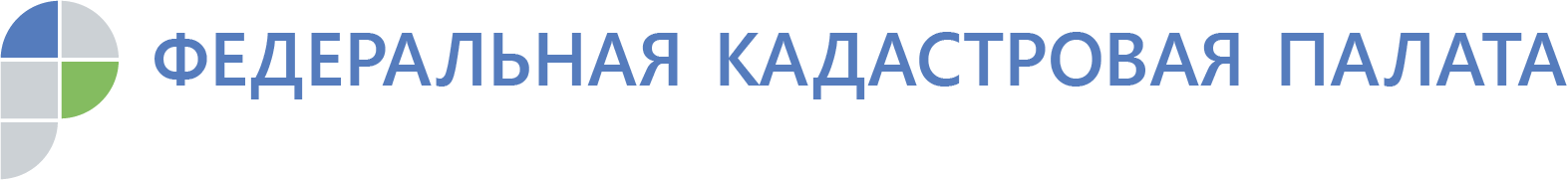 Кадастровая палата по Челябинской области напоминает: сведения в реестре недвижимости влияют на исчисление налогаКадастровая палата по Челябинской области продолжает рубрику «Это полезно знать». Для правообладателя объекта недвижимости важно безошибочное начисление налога на имущество. На этот раз эксперты Учреждения подготовили информацию о  том, как проверить сведения об объектах недвижимости, на основании которых осуществляется такое начисление.С 1 января 2016 года на территории Челябинской области определение налоговой базы по налогу на имущество физических лиц формируется исходя из кадастровой стоимости объекта недвижимости.В соответствии с пунктом 1 статьи 403 Налогового кодекса Российской Федерации для исчисления налога на имущество физических лиц применяется кадастровая стоимость объектов недвижимости, содержащаяся в реестре недвижимости по состоянию на 1 января года, за который начисляется налог.«Кадастровая стоимость объектов недвижимости может быть определена в следующих случаях: в ходе проведения государственной кадастровой оценки, в результате рассмотрения споров о результатах определения кадастровой стоимости, при постановке на кадастровый учет объекта недвижимости, в случае внесения изменений в сведения Единого государственного реестра недвижимости (ЕГРН) о характеристиках объекта недвижимости», - напомнила эксперт Кадастровой палаты по Челябинской области Екатерина Белоскирко.У правообладателей объектов недвижимости есть возможность самостоятельно проверить сведения об объектах недвижимости, на основании которых осуществляется начисление налога на имущество.Для этого эксперты Кадастровой палаты предлагают следующий алгоритм действий.В первую очередь необходимо получить сведения об объекте недвижимости, содержащиеся в реестре недвижимости. Это можно сделать одним из удобных способов: при помощи электронных сервисов официального сайта Росреестра (rosreestr.ru), таких как: «Личный кабинет правообладателя», «Справочная информация об объектах недвижимости в режиме on-line», «Публичная кадастровая карта». При этом информация, полученная посредством указанных электронных сервисов, носит справочный характер.Если Вы хотите получить сведения, заверенные подписью уполномоченного должностного лица, то можно обратиться в орган регистрации прав с запросом о предоставлении сведений из ЕГРН, в том числе, в виде выписки из ЕГРН об объекте недвижимости либо в виде выписки об основных характеристиках и зарегистрированных правах на объект недвижимости.Выписки можно получить, воспользовавшись электронными сервисами сайта Росреестра (https://rosreestr.ru). При этом следует помнить, что в соответствии с законодательством Российской Федерации сведения, содержащиеся в ЕГРН, предоставленные в форме электронного документа, имеют равную юридическую силу с документами в бумажном виде. Обращаем внимание, что на территории Челябинской области установлены сокращенные сроки рассмотрения электронных запросов, сведения по ним предоставляются в срок не более одного рабочего дня с момента поступления запроса в орган регистрации прав.Если по каким-либо причинам не удалось получить сведения об объекте недвижимости на сайте Росреестра, можно запросить выписку из ЕГРН при личном обращении в офис многофункционального центра (МФЦ). При подаче запроса надо указать способ получения документа: при личном посещении офиса МФЦ, по электронной почте, по почте.Для того чтобы убедиться, что в государственном реестре недвижимости содержится правильная информация о вашем объекте недвижимости, используемая для определения кадастровой стоимости, необходимо сопоставить сведения, содержащиеся в выписке из ЕГРН об основных характеристиках объекта недвижимости, со сведениями, содержащимися в правоустанавливающих документах. Для объектов капитального строительства - вид объекта недвижимости (например, здание, сооружение, помещение, машино-место, объект незавершенного строительства, единый недвижимый комплекс, предприятие как имущественный комплекс или иной вид) и его площадь.Для зданий стоит проверить назначение здания: нежилое, жилое, многоквартирный дом, жилое строение; для помещения - назначение: жилое или нежилое.В случае выявления несоответствия сведений об объекте недвижимости, содержащихся в ЕГРН, сведениям, содержащимся в правоустанавливающих документах, направить в Кадастровую палату по Челябинской области обращение с приложением подтверждающих документов.В случае внесения изменений в сведения ЕГРН об указанных характеристиках объекта недвижимости, его кадастровая стоимость будет определена заново.«Сведения о кадастровой стоимости объекта недвижимости можно также получить в виде выписки из ЕГРН о кадастровой стоимости – это будет абсолютно бесплатно. Такую выписку можно заказать, не выходя из дома, в любое удобное время через сайт Росреестра», - отмечает Екатерина Белоскирко.В случае если величина кадастровой стоимости объекта недвижимости, содержащаяся в выписке из ЕГРН, является явно завышенной (заниженной) необходимо проверить корректность ее определения.Для этого рекомендуем обратиться в Кадастровую палату, либо в Министерство имущества Челябинской области (Челябинск, проспект Ленина, 57), утвердившее действующие на территории Челябинской области результаты государственной кадастровой оценки объектов недвижимости, с соответствующим обращением.Если при проведении проверки сведений об объекте недвижимости ошибки не выявлены, но вызывает вопрос сумма начисленного налога, эксперты Учреждения рекомендуют обратиться в налоговый орган по месту нахождения объекта недвижимости.Стоит обратить внимание, что разъяснения по порядку начисления налогов на имущество, в том числе применение льгот, вычетов и коэффициентов, применяемых при определении суммы налога на имущество, может дать только налоговый орган.За получением развернутой информации по вопросам порядка определения кадастровой стоимости объектов недвижимости, причинах отсутствия кадастровой стоимости объектов недвижимости, а также порядка установления кадастровой стоимости объектов недвижимости в случае ее отсутствия, можно обратиться к экспертам Кадастровой палаты по Челябинской области.Узнать подробную информацию, записаться на консультацию можно по телефону 8 (351) 728-75-00 (внутренний номер 4365).Пресс-служба Федеральной кадастровой палатыпо Челябинской областиПресс-служба
Федеральной кадастровой палаты 
по Челябинской области
Тел. 8 (351) 728-75-00 (доп. 2291, 2162)
E-mail: pressafgu74@mail.ru 
Сайт: kadastr.ru (регион - Челябинская область)
ВКонтакте: vk.com/fkp74